Söndag08.30  Frukost, Städning11.00  Gudstjänst12.00  Lunch13.00  Hemfärd(beräknad hemkomst ca. 17.00)  UTRUSTNINGSLISTA- Lakan och örngott (sovsäck, underlakan)- Handdukar, toalettartiklar- Skor att vandra i- Ryggsäck, sittunderlag- Termos (märkt med ditt namn), matsäckslåda- Inneskor- Kläder för utevistelse- Regnkläder- Ev. fiskeutrustning- Övrigt efter egen fantasi och egna behov- Ev. målargrejorÖVRIGTOm du har frågor Pedagog Carina Westbrandt	0921-775 83, mail: carina.westbrandt@svenskakyrkan.seDiakon Rickard Fjällström 0921-775 45 rickard.fjallstrom@svenskakyrkan.se          	FÖRSAMLINGSLÄGER    1 – 4 september 2022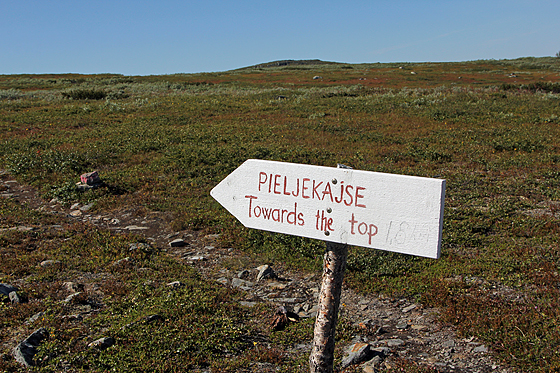 	 KYRKANS FJÄLLGÅRD   JÄCKVIKVälkommen med på läger i härlig fjällmiljö med gott om tid för utevistelse, akvarellmålning, vandring och goda samtal.Vi bor på kyrkans fjällgård i Jäckvik i flerbäddsrum och hjälps åt praktiskt med maten. I lägeravgiften ingår resa, logi och måltider (medtag egen matsäck till bussresan upp). Torsdag och fredag kväll kommer vi att samtala i mindre grupper och under tiden ordnas samling för barnen.För den som är intresserad av att måla i akvarell så kommer Maria Lundström Pedersen att guida oss och det finns enklare utrustning att låna. Fiskekort kan man köpa på affären ca: 300 m från fjällgården. Under utevistelsen kan man:Vandra efter Kungsleden och bestiga fjället PieljekaisePromenera i närliggande omgivningFiskaProva på akvarellmålningPaddla kanotVi gör också en bussutflykt mot norska gränsen.Anmälan är bindande och vi vill ha den senast den 24 augusti . Begränsat antal platser.Du kan anmäla dig till församlingsexp. 0921-775 00 eller www.bodens.pastorat@svenskakyrkan.se  Meddela ev matallergier.Torsdag08.00 Avresa från Överluleå kyrkas parkering. Medtag matsäck/lunch till bussresan. Vi gör även ett kort stopp i Arvidsjaur.Ca 12.00. Ankomst till Jäckvik- InkvarteringVandring/Utevistelse/Akvarellmålning under eftermiddagen.17.30 Middag18.30 Samling/Samtal Barn/Vuxna20.00 Kvällsprogram21.00 Aftonbön21.30 KvällsfikaFredag08.30 Frukost och matsäcksberedning9.30 Morgonbön10.00 Vandring/utevistelse/målning15.00 Bastu17.30 Middag18.30 Samling/samtal20.00 Kvällsprogram21.00 Aftonbön21.30 Kvällsfika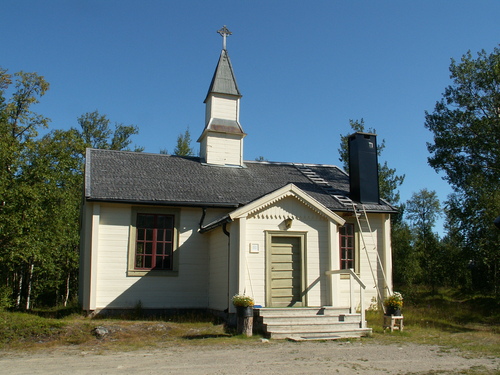 Lördag08.30 Frukost och matsäcksberedning09.30 Morgonbön10.00 Vandring/utevistelse/målning15.00 Bastu17.30 Middag19.00 Mässa i Jäckviks kapell 	20.00 Kvällsprogram21.30 Kvällsfika